Załącznik 1Operator systemu bezzałogowego statku powietrznego, który zamierza prowadzić szkolenie praktyczne i ocenę umiejętności praktycznych pilota bezzałogowego statku powietrznego na podstawie PDRA S01 lub PDRA S02 w odniesieniu do operacji objętych STS, zwany dalej „operatorem szkolącym”, oprócz złożenia oświadczenia o operacji w odniesieniu do danego PDRA, zgłasza Prezesowi Urzędu Lotnictwa Cywilnego spełnienie następujących wymogów przy użyciu formularza oświadczenia określonego przez Prezesa Urzędu Lotnictwa Cywilnego.1) Operator szkolący zapewnia wyraźny rozdział między działalnością szkoleniową a wszelką inną działalnością operacyjną, aby zagwarantować niezależność oceny.2) Operator szkolący posiada zdolność do odpowiedniego prowadzenia działań technicznych i administracyjnych związanych z całym procesem realizacji zadania, co obejmuje zapewnienie odpowiedniego personelu oraz możliwość korzystania z zaplecza i wyposażenia właściwych dla danego zadania.3) Operator szkolący posiada kierownika odpowiedzialnego za zapewnienie, by wszystkie zadania były wykonywane zgodnie z informacjami i procedurami określonymi w pkt 8.4) Członkowie personelu odpowiedzialni za zadania z zakresu szkolenia praktycznego i oceny umiejętności praktycznych:a) muszą posiadać kompetencje niezbędne do wykonywania tych zadań;b) muszą być bezstronni i nie mogą uczestniczyć w ocenach, jeżeli mają poczucie, że ich obiektywizm może zostać naruszony;c) muszą posiadać solidną wiedzę teoretyczną i doświadczenie w zakresie przeprowadzania szkoleń praktycznych oraz zadowalającą znajomość wymogów dotyczących wykonywanych przez nich zadań w zakresie oceny umiejętności praktycznych, a także odpowiednie doświadczenie w zakresie tych procesów;d) muszą posiadać umiejętność zarządzania oświadczeniami, dokumentacją i sprawozdaniami, które stanowią dowód przeprowadzenia odpowiednich ocen umiejętności praktycznych, oraz wyciągania wniosków z tych ocen umiejętności praktycznych; oraze) mogą ujawniać informacje przekazane przez operatora lub pilota bezzałogowego statku powietrznego wyłącznie właściwemu organowi na jego wniosek. 5) Szkolenie i ocena obejmują umiejętności praktyczne odpowiadające PDRA, w odniesieniu do którego składane jest oświadczenie przez operatora szkolącego, który zamierza prowadzić szkolenie praktyczne i ocenę umiejętności praktycznych pilotów bezzałogowych statków powietrznych na podstawie PDRA w odniesieniu do operacji objętych STS.6) Szkolenie praktyczne i ocenę umiejętności praktycznych przeprowadza się w środowisku reprezentatywnym dla warunków PDRA.7) Ocena umiejętności praktycznych składa się z ustawicznej oceny ucznia-pilota bezzałogowego statku powietrznego.8) Po zakończeniu oceny umiejętności praktycznych Operator szkolący sporządza sprawozdanie z oceny, które:a) musi zawierać co najmniej:(i) dane identyfikacyjne ucznia-pilota bezzałogowego statku powietrznego;(ii) tożsamość osoby odpowiedzialnej za ocenę umiejętności praktycznych;(iii) wskazanie PDRA w odniesieniu do STS, do którego przeprowadzono ocenę umiejętności praktycznych;(iv) oceny za każdą czynność wykonaną przez ucznia-pilota bezzałogowego statku powietrznego;(v) ogólną ocenę umiejętności praktycznych ucznia-pilota bezzałogowego statku powietrznego; oraz(vi) informacje zwrotne z oceny umiejętności praktycznych zawierające, w stosownych przypadkach, wskazówki na temat obszarów wymagających poprawy;b) musi być odpowiednio podpisane i opatrzone datą przez osobę odpowiedzialną za ocenę umiejętności praktycznych po jej zakończeniu; orazc) musi być zewidencjowane i udostępniane do wglądu na żądanie Prezesa Urzędu Lotnictwa Cywilnego.9) Potwierdzenie ukończenia szkolenia praktycznego na podstawie PDRA do celów STS uczniowi-pilotowi bezzałogowego statku powietrznego doręcza operator szkolący, jeżeli w sprawozdaniu z oceny stwierdzono, że uczeń-pilot bezzałogowego statku powietrznego osiągnął zadowalający poziom umiejętności praktycznych.10) O wydaniu potwierdzenia ukończenia szkolenia, o którym mowa w pkt 9, powiadamia się Prezesa Urzędu Lotnictwa Cywilnego, wraz z podaniem danych identyfikacyjnych ucznia-pilota bezzałogowego statku powietrznego, informacji o PDRA oraz STS, którego dotyczy szkolenie, daty wydania oraz danych identyfikacyjnych operatora szkolącego, który wydał potwierdzenie, o którym mowa w pkt 9.11) Operator szkolacy zamieszcza w instrukcji operacyjnej, opracowanej zgodnie z dodatkiem 5 rozporządzenia wykonawczego (UE) 2019/947, oddzielną sekcję obejmującą elementy szkolenia, w tym:a) wyznaczony personel prowadzący szkolenia praktyczne i ocenę umiejętności praktycznych, w tym:(i) opisy kompetencji poszczególnych członków personelu,(ii) zakres obowiązków i odpowiedzialności personelu, oraz(iii) schemat organizacji wskazujący powiązane łańcuchy odpowiedzialności,b) procedury i procesy stosowane w ramach szkolenia praktycznego i oceny umiejętności praktycznych, w tym program szkolenia obejmujący umiejętności praktyczne odpowiadające PDRA, w odniesieniu do którego składane jest oświadczenie przez operatora szkolącego, który zamierza prowadzić szkolenie praktyczne i ocenę umiejętności praktycznych pilotów bezzałogowych statków powietrznych na podstawie PDRA w odniesieniu do operacji objętych STS;c) opis systemu bezzałogowego statku powietrznego oraz wszelkiego innego sprzętu i wszelkich innych narzędzi i środowiska wykorzystywanych do celów szkolenia praktycznego i oceny umiejętności praktycznych, orazd) wzór sprawozdania z oceny.Oświadczenie operatorów systemów bezzałogowych statków powietrznych, którzy zamierzają prowadzić szkolenie praktyczne i ocenę umiejętności praktycznych pilotów bezzałogowych statków powietrznych na podstawie PDRA-S0x w odniesieniu do operacji objętych STS-0x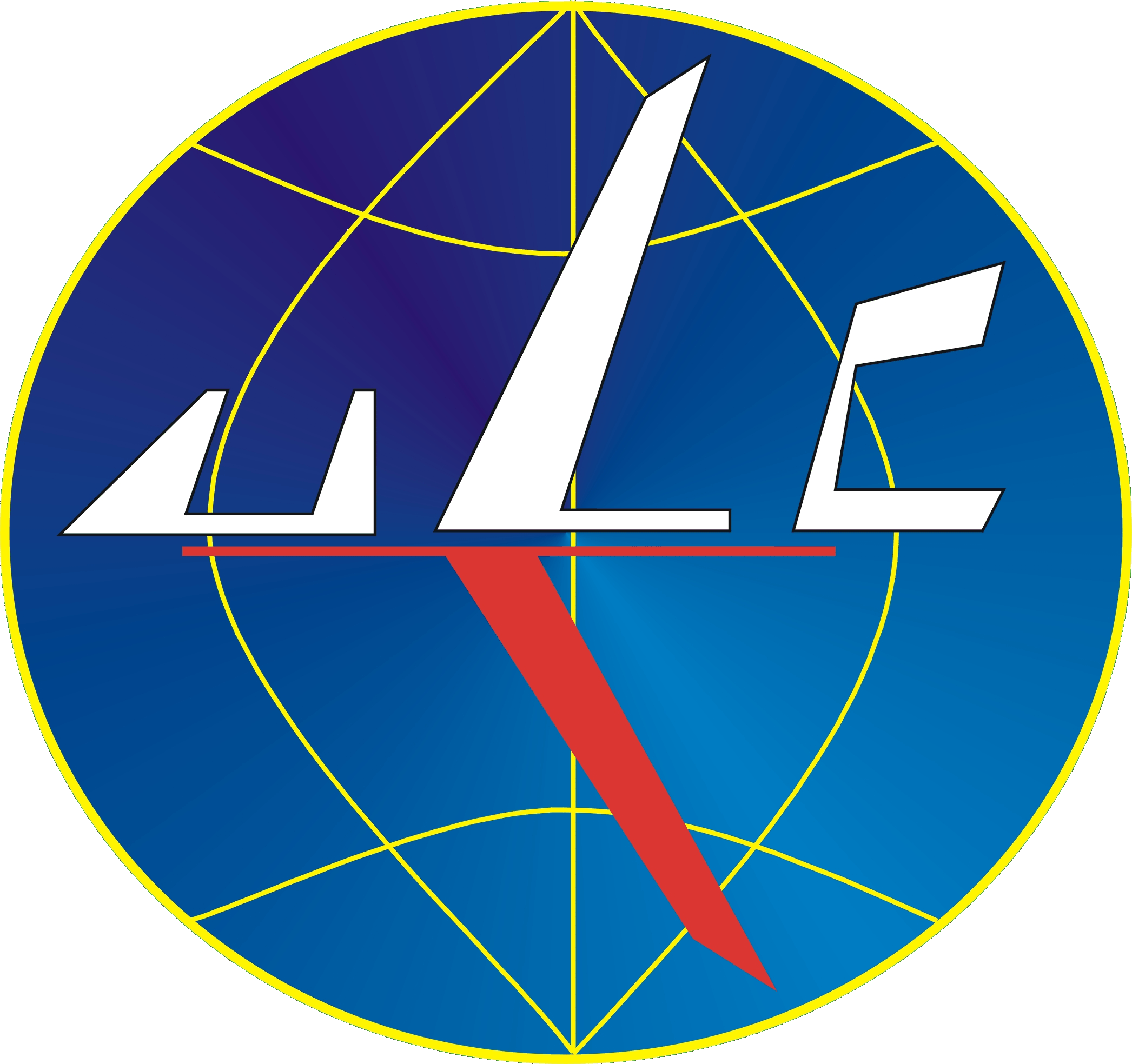 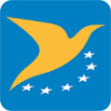 Oświadczenie operatorów systemów bezzałogowych statków powietrznych, którzy zamierzają prowadzić szkolenie praktyczne i ocenę umiejętności praktycznych pilotów bezzałogowych statków powietrznych na podstawie PDRA-S0x w odniesieniu do operacji objętych STS-0xOświadczenie operatorów systemów bezzałogowych statków powietrznych, którzy zamierzają prowadzić szkolenie praktyczne i ocenę umiejętności praktycznych pilotów bezzałogowych statków powietrznych na podstawie PDRA-S0x w odniesieniu do operacji objętych STS-0xOświadczenie operatorów systemów bezzałogowych statków powietrznych, którzy zamierzają prowadzić szkolenie praktyczne i ocenę umiejętności praktycznych pilotów bezzałogowych statków powietrznych na podstawie PDRA-S0x w odniesieniu do operacji objętych STS-0xOświadczenie operatorów systemów bezzałogowych statków powietrznych, którzy zamierzają prowadzić szkolenie praktyczne i ocenę umiejętności praktycznych pilotów bezzałogowych statków powietrznych na podstawie PDRA-S0x w odniesieniu do operacji objętych STS-0xOchrona danych: Zgodnie z art. 13 ust. 1 i 2 rozporządzenia Parlamentu Europejskiego i Rady (UE) 2016/679 z dnia 27 kwietnia 2016 r. w sprawie ochrony osób fizycznych w związku z przetwarzaniem danych osobowych i w sprawie swobodnego przepływu takich danych oraz uchylenia dyrektywy 95/46/WE informuję, że:Administratorem Pani/Pana danych osobowych jest Prezes Urzędu Lotnictwa Cywilnego z siedzibą w Warszawie (02-247) przy ul. Marcina Flisa 2.Z Administratorem danych można się skontaktować poprzez adres mailowy kancelaria@ulc.gov.pl, lub pisemnie na adres siedziby administratora.Z Inspektorem Ochrony Danych można się kontaktować we wszystkich sprawach dotyczących przetwarzania Pani/Pana danych osobowych, w szczególności w zakresie korzystania z praw związanych z ich przetwarzaniem, poprzez adres mailowy daneosobowe@ulc.gov.pl lub pisemnie na adres siedziby administratora.Podstawą prawną przetwarzania Pani/Pana danych jest: art. 6 ust. 1 lit. e RODO, tj. przetwarzanie jest niezbędne do wykonania zadania realizowanego w interesie publicznym lub w ramach sprawowania władzy publicznej powierzonej Prezesowi w związku z prowadzeniem przez Prezesa ULC rejestru operatorów bezzałogowych systemów powietrznych w myśl rozporządzenia (UE) 2019/947 w sprawie przepisów i procedur dotyczących eksploatacji bezzałogowych statków powietrznychPani/Pana dane przetwarzane są w celu spełnienia przez Prezesa ULC wymagań art. 14 rozporządzenia (UE) 2019/947 w sprawie przepisów i procedur dotyczących eksploatacji bezzałogowych statków powietrznych. Dane będą przetwarzane do celów realizacji działań w zakresie nadzoru, zarządzania nimi i ich monitorowania zgodnie z rozporządzeniem Komisji (UE) 2019/947.Pani/Pana dane osobowe mogą być udostępnione służbom porządku publicznego (w szczególności: Policji, Służbie Ochrony Państwa, Agencji Bezpieczeństwa Wewnętrznego, Służbie Kontrwywiadu Wojskowego, Centralnemu Biuru Antykorupcyjnemu), właściwym organom o których mowa w art. 74 rozporządzenia UE 2018/1139 z dnia 4 lipca 2018 r. w sprawie wspólnych zasad w dziedzinie lotnictwa cywilnego i utworzenia Agencji Unii Europejskiej ds. Bezpieczeństwa Lotniczego oraz zmieniające rozporządzenia Parlamentu Europejskiego i Rady (WE) nr 2111/2005, (WE) nr 1008/2008, (UE) nr 996/2010, (UE) nr 376/2014 i dyrektywy Parlamentu Europejskiego i Rady 2014/30/UE i 2014/53/UE, a także uchylające rozporządzenia Parlamentu Europejskiego i Rady (WE) nr 552/2004 i (WE) nr 216/2008 i rozporządzenie Rady (EWG) nr 3922/91 w związku z obowiązkiem udostępniania i wymiany tych danych.Pani/Pana dane będą przechowywane do momentu wygaśnięcia obowiązku przechowywania danych wynikającego z przepisów, tj. przez okres 5 lat.Przysługuje Pani/Panu prawo do dostępu do swoich danych osobowych, prawo żądania ich sprostowania oraz ograniczenia ich przetwarzania.Przysługuje Pani/ Panu prawo do żądania usunięcia danych osobowych, jeżeli dane osobowe nie są niezbędne do celów, w których zostały zebrane lub w inny sposób przetwarzane.W zakresie udostępnienia danych przysługuje Pani/Panu prawo do wniesienia sprzeciwu wobec przetwarzania.Przysługuje Pani/Panu prawo wniesienia skargi do organu nadzorczego zajmującego się ochroną danych osobowych w państwie członkowskim zwykłego pobytu, miejsca pracy lub miejsca popełnienia domniemanego naruszenia.Pani/Pana dane nie podlegają zautomatyzowanemu podejmowaniu decyzji, w tym profilowaniu.Podanie danych osobowych jest niezbędne i wynika z wyżej wskazanych przepisów prawa.Jeżeli potrzebują Państwo dodatkowych informacji na temat przetwarzania Państwa danych osobowych lub chcieliby Państwo skorzystać z przysługujących im praw (np. dostępu do danych lub sprostowania nieprawidłowych lub niepełnych danych), proszę zwrócić się do Prezesa Urzędu Lotnictwa Cywilnego. Wnioskodawca ma prawo w dowolnym momencie złożyć skargę dotyczącą przetwarzania danych osobowych do Prezesa Urzędu Ochrony Danych Osobowych.Ochrona danych: Zgodnie z art. 13 ust. 1 i 2 rozporządzenia Parlamentu Europejskiego i Rady (UE) 2016/679 z dnia 27 kwietnia 2016 r. w sprawie ochrony osób fizycznych w związku z przetwarzaniem danych osobowych i w sprawie swobodnego przepływu takich danych oraz uchylenia dyrektywy 95/46/WE informuję, że:Administratorem Pani/Pana danych osobowych jest Prezes Urzędu Lotnictwa Cywilnego z siedzibą w Warszawie (02-247) przy ul. Marcina Flisa 2.Z Administratorem danych można się skontaktować poprzez adres mailowy kancelaria@ulc.gov.pl, lub pisemnie na adres siedziby administratora.Z Inspektorem Ochrony Danych można się kontaktować we wszystkich sprawach dotyczących przetwarzania Pani/Pana danych osobowych, w szczególności w zakresie korzystania z praw związanych z ich przetwarzaniem, poprzez adres mailowy daneosobowe@ulc.gov.pl lub pisemnie na adres siedziby administratora.Podstawą prawną przetwarzania Pani/Pana danych jest: art. 6 ust. 1 lit. e RODO, tj. przetwarzanie jest niezbędne do wykonania zadania realizowanego w interesie publicznym lub w ramach sprawowania władzy publicznej powierzonej Prezesowi w związku z prowadzeniem przez Prezesa ULC rejestru operatorów bezzałogowych systemów powietrznych w myśl rozporządzenia (UE) 2019/947 w sprawie przepisów i procedur dotyczących eksploatacji bezzałogowych statków powietrznychPani/Pana dane przetwarzane są w celu spełnienia przez Prezesa ULC wymagań art. 14 rozporządzenia (UE) 2019/947 w sprawie przepisów i procedur dotyczących eksploatacji bezzałogowych statków powietrznych. Dane będą przetwarzane do celów realizacji działań w zakresie nadzoru, zarządzania nimi i ich monitorowania zgodnie z rozporządzeniem Komisji (UE) 2019/947.Pani/Pana dane osobowe mogą być udostępnione służbom porządku publicznego (w szczególności: Policji, Służbie Ochrony Państwa, Agencji Bezpieczeństwa Wewnętrznego, Służbie Kontrwywiadu Wojskowego, Centralnemu Biuru Antykorupcyjnemu), właściwym organom o których mowa w art. 74 rozporządzenia UE 2018/1139 z dnia 4 lipca 2018 r. w sprawie wspólnych zasad w dziedzinie lotnictwa cywilnego i utworzenia Agencji Unii Europejskiej ds. Bezpieczeństwa Lotniczego oraz zmieniające rozporządzenia Parlamentu Europejskiego i Rady (WE) nr 2111/2005, (WE) nr 1008/2008, (UE) nr 996/2010, (UE) nr 376/2014 i dyrektywy Parlamentu Europejskiego i Rady 2014/30/UE i 2014/53/UE, a także uchylające rozporządzenia Parlamentu Europejskiego i Rady (WE) nr 552/2004 i (WE) nr 216/2008 i rozporządzenie Rady (EWG) nr 3922/91 w związku z obowiązkiem udostępniania i wymiany tych danych.Pani/Pana dane będą przechowywane do momentu wygaśnięcia obowiązku przechowywania danych wynikającego z przepisów, tj. przez okres 5 lat.Przysługuje Pani/Panu prawo do dostępu do swoich danych osobowych, prawo żądania ich sprostowania oraz ograniczenia ich przetwarzania.Przysługuje Pani/ Panu prawo do żądania usunięcia danych osobowych, jeżeli dane osobowe nie są niezbędne do celów, w których zostały zebrane lub w inny sposób przetwarzane.W zakresie udostępnienia danych przysługuje Pani/Panu prawo do wniesienia sprzeciwu wobec przetwarzania.Przysługuje Pani/Panu prawo wniesienia skargi do organu nadzorczego zajmującego się ochroną danych osobowych w państwie członkowskim zwykłego pobytu, miejsca pracy lub miejsca popełnienia domniemanego naruszenia.Pani/Pana dane nie podlegają zautomatyzowanemu podejmowaniu decyzji, w tym profilowaniu.Podanie danych osobowych jest niezbędne i wynika z wyżej wskazanych przepisów prawa.Jeżeli potrzebują Państwo dodatkowych informacji na temat przetwarzania Państwa danych osobowych lub chcieliby Państwo skorzystać z przysługujących im praw (np. dostępu do danych lub sprostowania nieprawidłowych lub niepełnych danych), proszę zwrócić się do Prezesa Urzędu Lotnictwa Cywilnego. Wnioskodawca ma prawo w dowolnym momencie złożyć skargę dotyczącą przetwarzania danych osobowych do Prezesa Urzędu Ochrony Danych Osobowych.Ochrona danych: Zgodnie z art. 13 ust. 1 i 2 rozporządzenia Parlamentu Europejskiego i Rady (UE) 2016/679 z dnia 27 kwietnia 2016 r. w sprawie ochrony osób fizycznych w związku z przetwarzaniem danych osobowych i w sprawie swobodnego przepływu takich danych oraz uchylenia dyrektywy 95/46/WE informuję, że:Administratorem Pani/Pana danych osobowych jest Prezes Urzędu Lotnictwa Cywilnego z siedzibą w Warszawie (02-247) przy ul. Marcina Flisa 2.Z Administratorem danych można się skontaktować poprzez adres mailowy kancelaria@ulc.gov.pl, lub pisemnie na adres siedziby administratora.Z Inspektorem Ochrony Danych można się kontaktować we wszystkich sprawach dotyczących przetwarzania Pani/Pana danych osobowych, w szczególności w zakresie korzystania z praw związanych z ich przetwarzaniem, poprzez adres mailowy daneosobowe@ulc.gov.pl lub pisemnie na adres siedziby administratora.Podstawą prawną przetwarzania Pani/Pana danych jest: art. 6 ust. 1 lit. e RODO, tj. przetwarzanie jest niezbędne do wykonania zadania realizowanego w interesie publicznym lub w ramach sprawowania władzy publicznej powierzonej Prezesowi w związku z prowadzeniem przez Prezesa ULC rejestru operatorów bezzałogowych systemów powietrznych w myśl rozporządzenia (UE) 2019/947 w sprawie przepisów i procedur dotyczących eksploatacji bezzałogowych statków powietrznychPani/Pana dane przetwarzane są w celu spełnienia przez Prezesa ULC wymagań art. 14 rozporządzenia (UE) 2019/947 w sprawie przepisów i procedur dotyczących eksploatacji bezzałogowych statków powietrznych. Dane będą przetwarzane do celów realizacji działań w zakresie nadzoru, zarządzania nimi i ich monitorowania zgodnie z rozporządzeniem Komisji (UE) 2019/947.Pani/Pana dane osobowe mogą być udostępnione służbom porządku publicznego (w szczególności: Policji, Służbie Ochrony Państwa, Agencji Bezpieczeństwa Wewnętrznego, Służbie Kontrwywiadu Wojskowego, Centralnemu Biuru Antykorupcyjnemu), właściwym organom o których mowa w art. 74 rozporządzenia UE 2018/1139 z dnia 4 lipca 2018 r. w sprawie wspólnych zasad w dziedzinie lotnictwa cywilnego i utworzenia Agencji Unii Europejskiej ds. Bezpieczeństwa Lotniczego oraz zmieniające rozporządzenia Parlamentu Europejskiego i Rady (WE) nr 2111/2005, (WE) nr 1008/2008, (UE) nr 996/2010, (UE) nr 376/2014 i dyrektywy Parlamentu Europejskiego i Rady 2014/30/UE i 2014/53/UE, a także uchylające rozporządzenia Parlamentu Europejskiego i Rady (WE) nr 552/2004 i (WE) nr 216/2008 i rozporządzenie Rady (EWG) nr 3922/91 w związku z obowiązkiem udostępniania i wymiany tych danych.Pani/Pana dane będą przechowywane do momentu wygaśnięcia obowiązku przechowywania danych wynikającego z przepisów, tj. przez okres 5 lat.Przysługuje Pani/Panu prawo do dostępu do swoich danych osobowych, prawo żądania ich sprostowania oraz ograniczenia ich przetwarzania.Przysługuje Pani/ Panu prawo do żądania usunięcia danych osobowych, jeżeli dane osobowe nie są niezbędne do celów, w których zostały zebrane lub w inny sposób przetwarzane.W zakresie udostępnienia danych przysługuje Pani/Panu prawo do wniesienia sprzeciwu wobec przetwarzania.Przysługuje Pani/Panu prawo wniesienia skargi do organu nadzorczego zajmującego się ochroną danych osobowych w państwie członkowskim zwykłego pobytu, miejsca pracy lub miejsca popełnienia domniemanego naruszenia.Pani/Pana dane nie podlegają zautomatyzowanemu podejmowaniu decyzji, w tym profilowaniu.Podanie danych osobowych jest niezbędne i wynika z wyżej wskazanych przepisów prawa.Jeżeli potrzebują Państwo dodatkowych informacji na temat przetwarzania Państwa danych osobowych lub chcieliby Państwo skorzystać z przysługujących im praw (np. dostępu do danych lub sprostowania nieprawidłowych lub niepełnych danych), proszę zwrócić się do Prezesa Urzędu Lotnictwa Cywilnego. Wnioskodawca ma prawo w dowolnym momencie złożyć skargę dotyczącą przetwarzania danych osobowych do Prezesa Urzędu Ochrony Danych Osobowych.Ochrona danych: Zgodnie z art. 13 ust. 1 i 2 rozporządzenia Parlamentu Europejskiego i Rady (UE) 2016/679 z dnia 27 kwietnia 2016 r. w sprawie ochrony osób fizycznych w związku z przetwarzaniem danych osobowych i w sprawie swobodnego przepływu takich danych oraz uchylenia dyrektywy 95/46/WE informuję, że:Administratorem Pani/Pana danych osobowych jest Prezes Urzędu Lotnictwa Cywilnego z siedzibą w Warszawie (02-247) przy ul. Marcina Flisa 2.Z Administratorem danych można się skontaktować poprzez adres mailowy kancelaria@ulc.gov.pl, lub pisemnie na adres siedziby administratora.Z Inspektorem Ochrony Danych można się kontaktować we wszystkich sprawach dotyczących przetwarzania Pani/Pana danych osobowych, w szczególności w zakresie korzystania z praw związanych z ich przetwarzaniem, poprzez adres mailowy daneosobowe@ulc.gov.pl lub pisemnie na adres siedziby administratora.Podstawą prawną przetwarzania Pani/Pana danych jest: art. 6 ust. 1 lit. e RODO, tj. przetwarzanie jest niezbędne do wykonania zadania realizowanego w interesie publicznym lub w ramach sprawowania władzy publicznej powierzonej Prezesowi w związku z prowadzeniem przez Prezesa ULC rejestru operatorów bezzałogowych systemów powietrznych w myśl rozporządzenia (UE) 2019/947 w sprawie przepisów i procedur dotyczących eksploatacji bezzałogowych statków powietrznychPani/Pana dane przetwarzane są w celu spełnienia przez Prezesa ULC wymagań art. 14 rozporządzenia (UE) 2019/947 w sprawie przepisów i procedur dotyczących eksploatacji bezzałogowych statków powietrznych. Dane będą przetwarzane do celów realizacji działań w zakresie nadzoru, zarządzania nimi i ich monitorowania zgodnie z rozporządzeniem Komisji (UE) 2019/947.Pani/Pana dane osobowe mogą być udostępnione służbom porządku publicznego (w szczególności: Policji, Służbie Ochrony Państwa, Agencji Bezpieczeństwa Wewnętrznego, Służbie Kontrwywiadu Wojskowego, Centralnemu Biuru Antykorupcyjnemu), właściwym organom o których mowa w art. 74 rozporządzenia UE 2018/1139 z dnia 4 lipca 2018 r. w sprawie wspólnych zasad w dziedzinie lotnictwa cywilnego i utworzenia Agencji Unii Europejskiej ds. Bezpieczeństwa Lotniczego oraz zmieniające rozporządzenia Parlamentu Europejskiego i Rady (WE) nr 2111/2005, (WE) nr 1008/2008, (UE) nr 996/2010, (UE) nr 376/2014 i dyrektywy Parlamentu Europejskiego i Rady 2014/30/UE i 2014/53/UE, a także uchylające rozporządzenia Parlamentu Europejskiego i Rady (WE) nr 552/2004 i (WE) nr 216/2008 i rozporządzenie Rady (EWG) nr 3922/91 w związku z obowiązkiem udostępniania i wymiany tych danych.Pani/Pana dane będą przechowywane do momentu wygaśnięcia obowiązku przechowywania danych wynikającego z przepisów, tj. przez okres 5 lat.Przysługuje Pani/Panu prawo do dostępu do swoich danych osobowych, prawo żądania ich sprostowania oraz ograniczenia ich przetwarzania.Przysługuje Pani/ Panu prawo do żądania usunięcia danych osobowych, jeżeli dane osobowe nie są niezbędne do celów, w których zostały zebrane lub w inny sposób przetwarzane.W zakresie udostępnienia danych przysługuje Pani/Panu prawo do wniesienia sprzeciwu wobec przetwarzania.Przysługuje Pani/Panu prawo wniesienia skargi do organu nadzorczego zajmującego się ochroną danych osobowych w państwie członkowskim zwykłego pobytu, miejsca pracy lub miejsca popełnienia domniemanego naruszenia.Pani/Pana dane nie podlegają zautomatyzowanemu podejmowaniu decyzji, w tym profilowaniu.Podanie danych osobowych jest niezbędne i wynika z wyżej wskazanych przepisów prawa.Jeżeli potrzebują Państwo dodatkowych informacji na temat przetwarzania Państwa danych osobowych lub chcieliby Państwo skorzystać z przysługujących im praw (np. dostępu do danych lub sprostowania nieprawidłowych lub niepełnych danych), proszę zwrócić się do Prezesa Urzędu Lotnictwa Cywilnego. Wnioskodawca ma prawo w dowolnym momencie złożyć skargę dotyczącą przetwarzania danych osobowych do Prezesa Urzędu Ochrony Danych Osobowych.Ochrona danych: Zgodnie z art. 13 ust. 1 i 2 rozporządzenia Parlamentu Europejskiego i Rady (UE) 2016/679 z dnia 27 kwietnia 2016 r. w sprawie ochrony osób fizycznych w związku z przetwarzaniem danych osobowych i w sprawie swobodnego przepływu takich danych oraz uchylenia dyrektywy 95/46/WE informuję, że:Administratorem Pani/Pana danych osobowych jest Prezes Urzędu Lotnictwa Cywilnego z siedzibą w Warszawie (02-247) przy ul. Marcina Flisa 2.Z Administratorem danych można się skontaktować poprzez adres mailowy kancelaria@ulc.gov.pl, lub pisemnie na adres siedziby administratora.Z Inspektorem Ochrony Danych można się kontaktować we wszystkich sprawach dotyczących przetwarzania Pani/Pana danych osobowych, w szczególności w zakresie korzystania z praw związanych z ich przetwarzaniem, poprzez adres mailowy daneosobowe@ulc.gov.pl lub pisemnie na adres siedziby administratora.Podstawą prawną przetwarzania Pani/Pana danych jest: art. 6 ust. 1 lit. e RODO, tj. przetwarzanie jest niezbędne do wykonania zadania realizowanego w interesie publicznym lub w ramach sprawowania władzy publicznej powierzonej Prezesowi w związku z prowadzeniem przez Prezesa ULC rejestru operatorów bezzałogowych systemów powietrznych w myśl rozporządzenia (UE) 2019/947 w sprawie przepisów i procedur dotyczących eksploatacji bezzałogowych statków powietrznychPani/Pana dane przetwarzane są w celu spełnienia przez Prezesa ULC wymagań art. 14 rozporządzenia (UE) 2019/947 w sprawie przepisów i procedur dotyczących eksploatacji bezzałogowych statków powietrznych. Dane będą przetwarzane do celów realizacji działań w zakresie nadzoru, zarządzania nimi i ich monitorowania zgodnie z rozporządzeniem Komisji (UE) 2019/947.Pani/Pana dane osobowe mogą być udostępnione służbom porządku publicznego (w szczególności: Policji, Służbie Ochrony Państwa, Agencji Bezpieczeństwa Wewnętrznego, Służbie Kontrwywiadu Wojskowego, Centralnemu Biuru Antykorupcyjnemu), właściwym organom o których mowa w art. 74 rozporządzenia UE 2018/1139 z dnia 4 lipca 2018 r. w sprawie wspólnych zasad w dziedzinie lotnictwa cywilnego i utworzenia Agencji Unii Europejskiej ds. Bezpieczeństwa Lotniczego oraz zmieniające rozporządzenia Parlamentu Europejskiego i Rady (WE) nr 2111/2005, (WE) nr 1008/2008, (UE) nr 996/2010, (UE) nr 376/2014 i dyrektywy Parlamentu Europejskiego i Rady 2014/30/UE i 2014/53/UE, a także uchylające rozporządzenia Parlamentu Europejskiego i Rady (WE) nr 552/2004 i (WE) nr 216/2008 i rozporządzenie Rady (EWG) nr 3922/91 w związku z obowiązkiem udostępniania i wymiany tych danych.Pani/Pana dane będą przechowywane do momentu wygaśnięcia obowiązku przechowywania danych wynikającego z przepisów, tj. przez okres 5 lat.Przysługuje Pani/Panu prawo do dostępu do swoich danych osobowych, prawo żądania ich sprostowania oraz ograniczenia ich przetwarzania.Przysługuje Pani/ Panu prawo do żądania usunięcia danych osobowych, jeżeli dane osobowe nie są niezbędne do celów, w których zostały zebrane lub w inny sposób przetwarzane.W zakresie udostępnienia danych przysługuje Pani/Panu prawo do wniesienia sprzeciwu wobec przetwarzania.Przysługuje Pani/Panu prawo wniesienia skargi do organu nadzorczego zajmującego się ochroną danych osobowych w państwie członkowskim zwykłego pobytu, miejsca pracy lub miejsca popełnienia domniemanego naruszenia.Pani/Pana dane nie podlegają zautomatyzowanemu podejmowaniu decyzji, w tym profilowaniu.Podanie danych osobowych jest niezbędne i wynika z wyżej wskazanych przepisów prawa.Jeżeli potrzebują Państwo dodatkowych informacji na temat przetwarzania Państwa danych osobowych lub chcieliby Państwo skorzystać z przysługujących im praw (np. dostępu do danych lub sprostowania nieprawidłowych lub niepełnych danych), proszę zwrócić się do Prezesa Urzędu Lotnictwa Cywilnego. Wnioskodawca ma prawo w dowolnym momencie złożyć skargę dotyczącą przetwarzania danych osobowych do Prezesa Urzędu Ochrony Danych Osobowych.Numer rejestracyjny operatora systemu bezzałogowego statku powietrznegoNumer rejestracyjny operatora systemu bezzałogowego statku powietrznegoNumer rejestracyjny operatora systemu bezzałogowego statku powietrznegoNazwa / Imię i nazwisko operatora systemu bezzałogowego statku powietrznegoNazwa / Imię i nazwisko operatora systemu bezzałogowego statku powietrznegoNazwa / Imię i nazwisko operatora systemu bezzałogowego statku powietrznegoNumer w wykazie operatorów szkolących (jeśli dotyczy)Numer w wykazie operatorów szkolących (jeśli dotyczy)Numer w wykazie operatorów szkolących (jeśli dotyczy)Producent systemu bezzałogowego statku powietrznegoProducent systemu bezzałogowego statku powietrznegoProducent systemu bezzałogowego statku powietrznegoModel systemu bezzałogowego statku powietrznegoModel systemu bezzałogowego statku powietrznegoModel systemu bezzałogowego statku powietrznegoNumer seryjny systemu bezzałogowego statku powietrznegoNumer seryjny systemu bezzałogowego statku powietrznegoNumer seryjny systemu bezzałogowego statku powietrznegoNiniejszym oświadczam, że: 1)  będę przestrzegać wszystkich mających zastosowanie przepisów rozporządzenia wykonawczego (UE) 2019/947 oraz stosować się do wymogów PDRA-S0x,2) spełniam wymogi określone w załączniku 1 do niniejszego oświadczenia, oraz 3) podczas eksploatacji systemu bezzałogowego statku powietrznego w przypadku szkoleń praktycznych i oceny umiejętności praktycznych na podstawie PDRA w odniesieniu do STS-0x, przestrzegam wszystkich mających zastosowanie przepisów rozporządzenia wykonawczego (UE) 2019/947, w tym wymogów dotyczących operacji w ramach STS-0x, z wyłączeniem spełnienia wymagań określonych w części 16 lub części 17 rozporządzenia delegowanego (UE) 2019/945 przy czym BSP nie musi:a) być oznaczony etykietą klasy Cx;b) zawierać opublikowanej przez EASA noty informacyjnej przedstawiającej stosowne ograniczenia i obowiązki, zgodnie z rozporządzeniem wykonawczym (UE) 2019/947Niniejszym oświadczam, że: 1)  będę przestrzegać wszystkich mających zastosowanie przepisów rozporządzenia wykonawczego (UE) 2019/947 oraz stosować się do wymogów PDRA-S0x,2) spełniam wymogi określone w załączniku 1 do niniejszego oświadczenia, oraz 3) podczas eksploatacji systemu bezzałogowego statku powietrznego w przypadku szkoleń praktycznych i oceny umiejętności praktycznych na podstawie PDRA w odniesieniu do STS-0x, przestrzegam wszystkich mających zastosowanie przepisów rozporządzenia wykonawczego (UE) 2019/947, w tym wymogów dotyczących operacji w ramach STS-0x, z wyłączeniem spełnienia wymagań określonych w części 16 lub części 17 rozporządzenia delegowanego (UE) 2019/945 przy czym BSP nie musi:a) być oznaczony etykietą klasy Cx;b) zawierać opublikowanej przez EASA noty informacyjnej przedstawiającej stosowne ograniczenia i obowiązki, zgodnie z rozporządzeniem wykonawczym (UE) 2019/947Niniejszym oświadczam, że: 1)  będę przestrzegać wszystkich mających zastosowanie przepisów rozporządzenia wykonawczego (UE) 2019/947 oraz stosować się do wymogów PDRA-S0x,2) spełniam wymogi określone w załączniku 1 do niniejszego oświadczenia, oraz 3) podczas eksploatacji systemu bezzałogowego statku powietrznego w przypadku szkoleń praktycznych i oceny umiejętności praktycznych na podstawie PDRA w odniesieniu do STS-0x, przestrzegam wszystkich mających zastosowanie przepisów rozporządzenia wykonawczego (UE) 2019/947, w tym wymogów dotyczących operacji w ramach STS-0x, z wyłączeniem spełnienia wymagań określonych w części 16 lub części 17 rozporządzenia delegowanego (UE) 2019/945 przy czym BSP nie musi:a) być oznaczony etykietą klasy Cx;b) zawierać opublikowanej przez EASA noty informacyjnej przedstawiającej stosowne ograniczenia i obowiązki, zgodnie z rozporządzeniem wykonawczym (UE) 2019/947Niniejszym oświadczam, że: 1)  będę przestrzegać wszystkich mających zastosowanie przepisów rozporządzenia wykonawczego (UE) 2019/947 oraz stosować się do wymogów PDRA-S0x,2) spełniam wymogi określone w załączniku 1 do niniejszego oświadczenia, oraz 3) podczas eksploatacji systemu bezzałogowego statku powietrznego w przypadku szkoleń praktycznych i oceny umiejętności praktycznych na podstawie PDRA w odniesieniu do STS-0x, przestrzegam wszystkich mających zastosowanie przepisów rozporządzenia wykonawczego (UE) 2019/947, w tym wymogów dotyczących operacji w ramach STS-0x, z wyłączeniem spełnienia wymagań określonych w części 16 lub części 17 rozporządzenia delegowanego (UE) 2019/945 przy czym BSP nie musi:a) być oznaczony etykietą klasy Cx;b) zawierać opublikowanej przez EASA noty informacyjnej przedstawiającej stosowne ograniczenia i obowiązki, zgodnie z rozporządzeniem wykonawczym (UE) 2019/947Niniejszym oświadczam, że: 1)  będę przestrzegać wszystkich mających zastosowanie przepisów rozporządzenia wykonawczego (UE) 2019/947 oraz stosować się do wymogów PDRA-S0x,2) spełniam wymogi określone w załączniku 1 do niniejszego oświadczenia, oraz 3) podczas eksploatacji systemu bezzałogowego statku powietrznego w przypadku szkoleń praktycznych i oceny umiejętności praktycznych na podstawie PDRA w odniesieniu do STS-0x, przestrzegam wszystkich mających zastosowanie przepisów rozporządzenia wykonawczego (UE) 2019/947, w tym wymogów dotyczących operacji w ramach STS-0x, z wyłączeniem spełnienia wymagań określonych w części 16 lub części 17 rozporządzenia delegowanego (UE) 2019/945 przy czym BSP nie musi:a) być oznaczony etykietą klasy Cx;b) zawierać opublikowanej przez EASA noty informacyjnej przedstawiającej stosowne ograniczenia i obowiązki, zgodnie z rozporządzeniem wykonawczym (UE) 2019/947DataPodpis lub inny sposób weryfikacjiPodpis lub inny sposób weryfikacjiDodatkowe wymogi dotyczące operatorów systemów bezzałogowych statków powietrznych, którzy prowadzą szkolenie praktyczne i ocenę umiejętności praktycznych pilotów bezzałogowych statków powietrznych na podstawie PDRA S01 lub PDRA S02 w odniesieniu do operacji objętych STS